Об исполнении бюджета сельского поселения Еремеевский сельсовет муниципального района Чишминский район за 2019 годСогласно статьям 264.1 - 264.6 Бюджетного Кодекса Российской    ФедерацииСовет сельского поселения Еремеевский сельсовет муниципального района Чишминский район Республики Башкортостан решил:     Утвердить отчет об исполнении бюджета сельского поселения Еремеевский сельсовет муниципального района Чишминский район  за  2019 год по доходам в сумме 10 055,6 тыс. руб. и по расходам в сумме                        9 843,2тыс. руб.  с  превышением  доходов   над  расходами (профицит)        в сумме  212,4 тыс. руб. со следующими показателями:- по доходам бюджета  сельского поселения Еремеевский сельсовет по кодам классификации доходов бюджета  за 2019 год согласно приложению № 1  к настоящему решению;- по доходам бюджета сельского поселения Еремеевский сельсовет  по кодам видов доходов, подвидов доходов, классификации операций сектора государственного управления, относящихся к доходам бюджета за 2019 год согласно приложению № 2 к настоящему решению;- по фактически произведенным расходам  бюджета сельского поселения Еремеевский сельсовет за 2019 год по разделам, подразделам, целевым статьям, видам расходов  функциональной классификации расходов бюджетов  Российской Федерации  в сравнении                               с первоначально утвержденным планом согласно приложению  № 3                   к настоящему решению;- по ведомственной структуре расходов бюджета сельского поселения Еремеевский сельсовет за 2019 год  в сравнении с первоначально утвержденным планом согласно приложению № 4 к настоящему решению;- по фактически произведенным расходам  по муниципальным программам и непрограммным направлениям деятельности в сравнении с первоначально утвержденным планом за 2019 год согласно приложению №5 к настоящему решению;- источники финансирования профицита (дефицита) бюджета сельского поселения Еремеевский сельсовет муниципального района Чишминский район Республики Башкортостан на 2019 год согласно приложению №6                 к настоящему решению.Глава сельского поселенияЕремеевский сельсоветмуниципального района Чишминский район 	Республики Башкортостан                                                Х.Ш.Исмагилов            БаШКортостан РеспубликАҺыШишмӘ районыМУНИЦИПАЛЬ РАЙОНЫныҢӢӘРМИ АУЫЛ СОВЕТЫауыл биЛӘмӘҺе СОВЕТЫ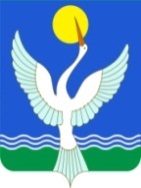 СОВЕТ СЕЛЬСКОГО ПОСЕЛЕНИЯЕРЕМЕЕВСКИЙ сельсоветМУНИЦИПАЛЬНОГО РАЙОНАЧишминскИЙ районРЕСПУБЛИКИ БАШКОРТОСТАН                       КАРАР «26» июнь 2020 й.№ 57РЕШЕНИЕ      «26» июня 2020г.